รายงานผลการปฏิบัติงานประจำสัปดาห์ (วันที่ ๒๔–๓๐ ต.ค. ๒๕๕๘)หน่วย สำนักงานราชบัณฑิตยสภา .	ตรวจถูกต้อง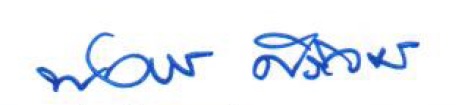 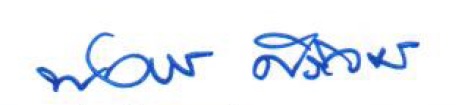 	ลงนาม ......................................................		(นายพงษ์ศักดิ์  ศิริวงษ์)	รองเลขาธิการ รักษาราชการแทน	เลขาธิการราชบัณฑิตยสภาลำดับหน่วยหัวข้อเรื่องผลการปฏิบัติ๑.สำนักงาน
ราชบัณฑิตยสภาผลการปฏิบัติงานตามข้อสั่งการนายกรัฐมนตรีหรือตามนโยบายรัฐบาล๒.การประชุมที่สำคัญ-การประชุมผู้บริหารของสำนักงานราชบัณฑิตยสภา ครั้งที่   ๒๕/๒๕๕๘ วันจันทร์ที่ ๒๖ ตุลาคม ๒๕๕๘การประชุมคณะกรรมการวิชาการของสำนักงาน
ราชบัณฑิตยสภาติดตามผลการปฏิบัติราชการรายสัปดาห์และพิจารณาประเด็นสำคัญประชุมคณะกรรมการวิชาการตามปรกติ
(ผลการประชุมของวันที่ ๒๖-๒๙ ต.ค. ๕๘ ประชุมคณะกรรมการจำนวน ๔๔ คณะ ได้องค์ความรู้ ๙๗๕ คำ/เรื่อง)๓.การสั่งการ/ประสานงาน--๔เตรียมการแผนงานปี ๕๙--๕.เรื่องสำคัญอื่น ๆเผยแพร่รายการโทรทัศน์ “แมวเหมียวเล่าเรื่องไทย” ออกอากาศทางสถานีโทรทัศน์ไทยพีบีเอสเผยแพร่รายการวิทยุ “รู้ รัก ภาษาไทย” ทางสถานีวิทยุกระจายเสียงแห่งประเทศไทย (ระบบ เอฟ เอ็ม ที่ความถี่ ๙๒.๕, ๙๓.๕, ๙๕.๕, ๙๗ และ ๑๐๕ เมกะเฮิร์ตซ์ ระบบ เอ เอ็ม ที่ความถี่ ๘๑๙, ๘๓๗, ๘๙๑ และ ๙๑๘ กิโลเฮิร์ตซ์ )เผยแพร่รายการวิทยุ “เพลินภาษา ๕ นาที” ทางสถานีวิทยุกระจายเสียงแห่งประเทศไทย (ระบบ เอฟ เอ็ม ที่ความถี่ ๙๒.๕, ๙๓.๕, ๙๕.๕, ๙๗ และ ๑๐๕ เมกะเฮิร์ตซ์ ระบบ เอ เอ็ม ที่ความถี่ ๘๑๙, ๘๓๗, ๘๙๑ และ ๙๑๘ กิโลเฮิร์ตซ์ )เผยแพร่รายการวิทยุ "นิยมไทย" ออกอากาศทางสถานีวิทยุกระจายเสียงแห่งมหาวิทยาลัยเกษตรศาสตร์ (สถานีวิทยุ ม.ก. บางเขน ระบบ เอ เอ็ม ที่ความถี่ ๑,๑๐๗ กิโลเฮิร์ตซ์ สถานีวิทยุ ม.ก. เชียงใหม่ ระบบ เอ เอ็ม ที่ความถี่ ๖๑๒ กิโลเฮิร์ตซ์ สถานีวิทยุ ม.ก. ขอนแก่น ระบบเอ เอ็ม ที่ความถี่ ๑,๓๑๔ กิโลเฮิร์ตซ์ และสถานีวิทยุ ม.ก. สงขลา ระบบเอ เอ็ม ที่ความถี่ ๑,๒๖๙ กิโลเฮิร์ตซ์)เผยแพร่รายการวิทยุ "คนไทย คำไทย ภาษาไทยถิ่น" ออกอากาศทางสถานีวิทยุกระจายเสียงแห่งมหาวิทยาลัยเกษตรศาสตร์ (สถานีวิทยุ ม.ก. บางเขน ระบบ เอ เอ็ม ที่ความถี่ ๑,๑๐๗ กิโลเฮิร์ตซ์ สถานีวิทยุ ม.ก. เชียงใหม่ ระบบ เอ เอ็ม ที่ความถี่ ๖๑๒ กิโลเฮิร์ตซ์ สถานีวิทยุ ม.ก. ขอนแก่น ระบบเอ เอ็ม ที่ความถี่ ๑,๓๑๔ กิโลเฮิร์ตซ์ และสถานีวิทยุ ม.ก. สงขลา ระบบเอ เอ็ม ที่ความถี่ ๑,๒๖๙ กิโลเฮิร์ตซ์)เผยแพร่รายการวิทยุ “เรียนรู้ภาษาอาเซียน” ออกอากาศทางสถานีวิทยุกระจายเสียงแห่งประเทศไทย (ระบบ เอฟ เอ็ม ที่ความถี่ ๙๒.๕, ๙๓.๕, ๙๕.๕, ๙๗ และ ๑๐๕ เมกะเฮิร์ตซ์ ระบบ เอ เอ็ม ที่ความถี่ ๘๑๙, ๘๓๗, ๘๙๑ และ ๙๑๘ กิโลเฮิร์ตซ์ )เผยแพร่รายการวิทยุ “คลังความรู้คู่แผ่นดิน” ออกอากาศทางสถานีวิทยุกระจายเสียงแห่งประเทศไทย (ภาคเอฟเอ็ม ๙๒.๕ เมกะเฮิร์ตซ์ และภาคเอเอ็ม ๘๙๑ กิโลเฮิร์ตซ์)เผยแพร่รายการวิทยุ “เพลินภาษาในอาเซียน” ออกอากาศทางสถานีวิทยุกระจายเสียงแห่งมหาวิทยาลัยเกษตรศาสตร์ (สถานีวิทยุ ม.ก. บางเขน ระบบ เอ เอ็ม ที่ความถี่ ๑,๑๐๗ กิโลเฮิร์ตซ์ สถานีวิทยุ ม.ก. เชียงใหม่ ระบบ เอ เอ็ม ที่ความถี่ ๖๑๒ กิโลเฮิร์ตซ์ สถานีวิทยุ ม.ก. ขอนแก่น ระบบเอ เอ็ม ที่ความถี่ ๑,๓๑๔ กิโลเฮิร์ตซ์ และสถานีวิทยุ ม.ก. สงขลา ระบบเอ เอ็ม ที่ความถี่ ๑,๒๖๙ กิโลเฮิร์ตซ์)เผยแพร่บทความทางวิชาการ “องค์ความรู้ ภาษา-วัฒนธรรม โดย สำนักงานราชบัณฑิตยสภา” ในหนังสือพิมพ์เดลินิวส์การให้บริการตอบคำถามทางโทรศัพท์ โทรสาร จดหมาย อีเมล เว็บบอร์ดออกอากาศวันเสาร์ที่ ๒๔ และวันอาทิตย์ที่ ๒๕ ต.ค. ๒๕๕๘ เวลา ๑๓.๐๐-๑๓.๐๒ น.ออกอากาศตามปรกติ ในช่วงข่าวภาคเช้า (๐๗.๐๐ น.) และข่าวภาคเที่ยง (๑๒.๐๐ น.)ออกอากาศตามปรกติ เวลา ๑๗.๑๐-๑๗.๑๕ น. (จันทร์-ศุกร์)ออกอากาศ ๒ ช่วงเวลา คือ ๑๐.๓๐-๑๐.๔๕ น. และ ๑๒.๐๕-๑๒.๒๐ น. (จันทร์-ศุกร์)ออกอากาศตามปรกติ จันทร์-ศุกร์ เวลา ๙.๕๕ น., ๑๔.๔๕ น., ๑๗.๕๕ น. และ ๑๙.๕๕ น.ออกอากาศในวันเสาร์ที่ ๒๔ และวันอาทิตย์ที่ ๒๕ ต.ค. ๕๘ เวลา ๑๓.๐๐-๑๓.๐๕ น.ออกอากาศในวันเสาร์ที่ ๒๔ ตุลาคม ๒๕๕๘ เวลา ๒๐.๓๐-๒๑.๐๐ น.ออกอากาศตามปรกติ ๓ ช่วงเวลา คือ ๘.๕๕ น., ๑๑.๓๐ น. และ ๑๕.๐๕ น. (จันทร์-ศุกร์)เสนอองค์ความรู้ตามปรกติในหน้าการศึกษา จำนวน ๕ เรื่องให้บริการตอบคำถาม จำนวน ๑๕ คำ/เรื่อง๖.ปัญหา ข้อขัดข้อง/ข้อเสนอแนะ--